RESUME-FORKLIFT OPERATORObjectives 	Intend to build a career with leading corporate of hi-teach environment withCommittee & dedicated people, which help me to explore myself fully and realize my potential. Willing to work as a key player in challenging & creative environment. Academic Profile    H.S.C April 1992 (Government Higher School.Valasad. Gujarat. INDIA)Experience Details Company			:	Emirates Float Glass LLC. Abudhabi.UAEDesignation			:	Forklift OperatorDuration			:	June 2010 to till presentDepartment			:	Warehouse & LogisticsResponsibilitiesPut away packed cases from Packaging to Warehouse location.Loose glass handling & stacked in Warehouse.Side loader (EN 4L 60) multidirectional movements, operation like Automatic adjust using with console, Change the thickness as per glass size, mainly Jumbo (size 3210x6000) loose glass transport & stacked.EOT crane (Electric Overhead Travelling Crane) operation like, unloaded the packed case from LES rack to Warehouse L-rack. Unloaded loose glass.Tools used like pneumatic tensioner, Pneumatic seal, pneumatic nail gun, C-device.Colden steker opareting on Robert.Company			:	Henkel Lebanon S.A.L. LEBANON.Designation			:	Forklift OperatorDuration			:	1996 to 2001Department			:	Production ResponsibilitiesMaterials move from Production line to stores Company			:	DEMOSHA CHEMICALS PVT LTD.INDIADesignation			:	Forklift operator (Reach truck Oparetor )Duration			:	Jan2002 – Dec2004Department			:	ProductionCompany			:	ANEZA (R) States. SAUDI ARABIADesignation			:	Forklift Operator cum DriverDuration			:	Nov2006-Apr 2009Driving License Details  :  1.   UAE License                              2.  Saudi Arabia License                              3.  Indian License Passport Details	Passport No		:	M 1488129	Date of Issued	:	09.11.2014       Expiry Date		:	08.11.2024Personal Details	Date of Birth       :	10.05.1971       Gender 		:	Male        Marital Status  	:	Married        Nationality 		:	Indian       Languages Known	:	Gujarati, English, Hindi, and Arabic 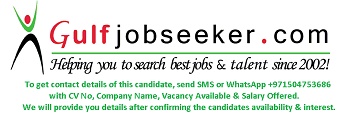     Gulfjobseeker.com CV No: 1518144